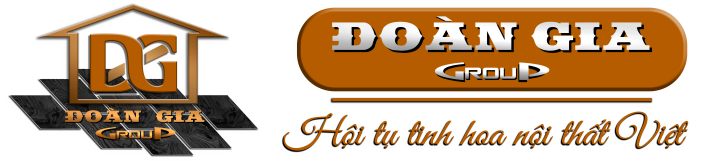 TỔNG C.TY CỔ PHẦN NỘI THẤT                                  ĐOÀN GIA GROUP.,JSC      --------------------------------------------------Sàn Gỗ Trung Quốc : 	125.000.m2   	Sàn Gỗ Việt Nam: 	145.000.m2Sàn Gỗ Nhập Khẩu Đức:  289.000.m2  	Sàn Gỗ Malaysia :	 245.000.m2Sàn Gỗ NK Thái Lan: 	215.000.m2 	Sàn Nhựa giả gỗ :	 125.000.m2Sàn Gỗ Lim – Căm Xe: 	790.000.m2	Sàn Gỗ Tre: 		 495.000.m2( Gía trên là giá tại kho Đoàn Gia Group – Nhân công + xốp + Vận chuyển: 50.000/vnd )			-------------------------------------------------Cửa Nhôm Xingfa NK:	1.950.000.m2   	Kính CL 8.ly: 		590.000.m2Lan Can Kính CL:		950.000.md  	Cầu Thang kính:    1.150.000.mdCửa Nhôm hệ 700 : 		680.000.m2 	Cửa Nhựa giả gỗ:	 950.000.m2Tủ bếp nhôm: 			650000.md 	Tủ bếp Nhựa giả gỗ:	 950.000.md ( Gía trên là giá hoàn thiện bao gồm phụ kiện – lắp đặt và vận chuyển trong nội thành ĐN )      -------------------------------------------------Conwood Thái Lan giả gỗ	: 549.000.m2  Vân Đá Hoa Cương: 380.000 m2Thạch Cao Vĩnh Tường :	115.000.m2     Xốp Dán Tường 3D:	35.000/Tấm( Gía trên là giá hoàn thiện bao gồm phụ kiện – lắp đặt và vận chuyển trong nội thành ĐN )-------------------------------------------------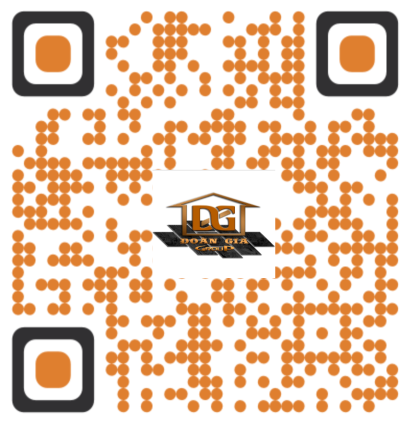             Mr Dũng: 0777117770 Web: doangiagroup.vn  - Email :dungdoangia.ceo@gmail.com“Quét mã để nhận ưu đãi”VPĐD: K 87/92/07/20 HOÀNG VĂN THÁI – TP ĐÀ NẴNG